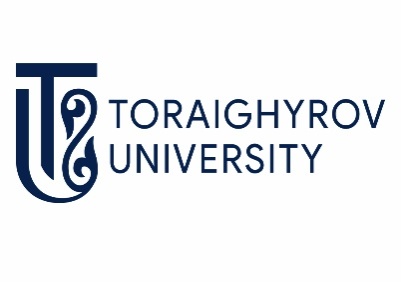 ПОЛОЖЕНИЕСИСТЕМА МЕНЕДЖМЕНТА КАЧЕСТВАУтверждаюЧлен Правления по академическим вопросам-проректорНАО «Торайгыров университет»______________ П. Быков____ ___________2024 годаПОЛОЖЕНИЕО МАГИСТРАТУРЕНекоммерческое акционерное общество «Торайгыров университет»Павлодар2024Предисловие1 РАЗРАБОТАНО Рабочей группой.2 РАЗРАБОТЧИКИ2.1 Руководитель рабочей группы: Крыкбаева М.С. – и. о. директора Научно-инновационного HUB.2.2 Касенов А.Ж. – директор Департамента академической деятельности.2.3 Исенова Б.К. – начальник отдела науки и коммерциализации.3 ВНЕСЕНО Научно-инновационным HUB.4 УТВЕРЖДЕНО Приказом от ____ ________ 20__ года № _________5 ВВЕДЕНО В ДЕЙСТВИЕ с _____ _______ 20__ года6 ВВЕДЕНО ВПЕРВЫЕ7 ЭКСПЕРТНАЯ ГРУППА7.1 Руководитель экспертной комиссии: Ержанов Н.Т. – член Правления по научной работе и международному сотрудничеству-проректор.7.2 Сабитова Р.А. – руководитель Управления правового обеспечения и государственных закупок.7.3 Нормоконтроль: Баяхметова Г.С. – инженер по качеству офиса аккредитации и системы менеджмента качества.8 ПЕРИОДИЧНОСТЬ ПРОВЕРКИ Положения 1 раз в 3 года.1 Общие положения 1.1 Настоящее положение о магистратуре (далее – Положение) определяет общий порядок деятельности Некоммерческого акционерного общества «Торайгыров университет» (далее – Университет), реализующего профессиональные учебные программы послевузовского образования в магистратуре.1.2 Настоящее Положение входит в состав нормативно-справочной документации университета, является обязательным для исполнения и действует в пределах всех структурных подразделений, участвующих в подготовке магистров. 1.3 Настоящее Положение разработано в соответствии с требованиями и рекомендациями следующих документов с последними изменениями:Закон РК «Об образовании» № 319-III ЗРК от 27 июля 2007 года;Закон РК «О науке» № 407-IV от 18 февраля 2011 года;Приказ Министра науки и высшего образования РК «Об утверждении государственных общеобязательных стандартов высшего и послевузовского образования» № 2 от 20 июля 2022 года;Приказ Министра образования и науки РК «Об утверждении Типовых правил деятельности организаций высшего и (или) послевузовского образования» № 595 от 30 октября 2018 года;Приказ Министра образования и науки РК «Об утверждении Правил организации учебного процесса по кредитной технологии обучения» № 152 от 20 апреля 2011 года;Приказ Министра образования и науки РК «Об утверждении квалификационных требований, предъявляемых к образовательной деятельности организаций, предоставляющих высшее и (или) послевузовское образование, и перечня документов, подтверждающих соответствие им»                   № 391 от 17 июня 2015 года. 2 Термины и определенияВ настоящем Положении используются следующие термины и определения: Магистратура – уровень послевузовского образования, направленный на подготовку кадров с присуждением степени «магистр» по соответствующей образовательной программе с обязательным освоением не менее 60-120 академических кредитов.Магистрант – лицо, обучающееся в магистратуре.Магистр – степень, присуждаемая лицам, освоившим образовательные программы магистратуры.Магистр делового администрирования – степень, присуждаемая лицам, освоившим программу МВА или ЕМВАЕxecutive МВА (далее – ЕМВА (экзекютив ЭмБиЭй)) – программа МВА, ориентированная на подготовку топ-менеджеров с учетом специфики целевой аудитории;Программа МВА – программа по подготовке управленческих кадров, владеющих современными знаниями и навыками в области бизнеса, способных управлять процессами и кадровыми активами, формировать стратегию компании, уметь определять стратегические и оперативные задачи и добиваться их достижения с применением научного инструментария;Магистерская диссертация – выпускная работа магистранта научно-педагогической магистратуры, представляющая собой самостоятельное научное исследование, содержащее теоретические и/или практические разработки актуальной проблемы в области избранной образовательной программы, основанное на современных теоретических, методических и технологических достижениях науки и техники.Магистерский проект – выпускная работа магистранта профильной магистратуры, представляющая собой самостоятельное исследование, содержащее теоретические и(или) экспериментальные результаты, позволяющие решать прикладную задачу актуальной проблемы избранной образовательной программы.Индивидуальный учебный план (ИУП) – учебный план обучающегося, самостоятельно формируемый им на каждый учебный год с помощью эдвайзера на основании образовательной программы и каталога элективных дисциплин.Вузовский компонент (ВК) – перечень учебных дисциплин и соответствующих минимальных объемов академических кредитов, определяемых ВУЗом самостоятельно для освоения образовательной программы.Компонент по выбору (КВ) – перечень учебных дисциплин и соответствующих минимальных объемов академических кредитов, предлагаемых ВУЗом, самостоятельно выбираемых обучающимися в любом академическом периоде с учетом их пререквизитов и постреквизитов.Кредитная технология обучения – обучение на основе выбора и самостоятельного планирования обучающимся последовательности изучения дисциплин и (или) модулей с накоплением академических кредитов.Научно-исследовательская работа магистранта – деятельность магистранта, связанная с выполнением теоретических, экспериментальных исследований конкретного объекта или предмета деятельности, завершающаяся получением новых знаний, решений в определенной предметной области. Отчет о научно-исследовательской работе – документ, который содержит систематизированные данные о научно-исследовательской работе, описывает процесс и результаты научного исследования. Пререквизиты – дисциплины и (или) модули и другие виды учебной работы, содержащие знания, умения, навыки и компетенции, необходимые для освоения изучаемой дисциплины и (или) модули.3 Обозначения и сокращенияВ настоящем положении используются следующие обозначения и сокращения:АК – аттестационная комиссия.БД – базовые дисциплины.ВК – вузовский компонент.ВУЗ – высшее учебное заведение.ГОСО – государственный общеобязательный стандарт образования.ИРПМ – индивидуальный рабочий план магистранта.ИУП – индивидуальный учебный план.КВ – компонент по выбору.КОКСНВО – Комитет по обеспечению качества в сфере науки и высшего образования.КЭД – каталог элективных дисциплин.МНВО РК – Министерство науки и высшего образования Республики Казахстан.НИРМ – научно-исследовательская работа магистранта.ОВПО – организация вышего и (или) послевузовского образования.ОП – образовательная программа.ПД – профилирующие дисциплины.ППС – профессорско-преподавательский состав.СРО – самостоятельная работа обучающегося.ТУП – типовой учебный план.УМК – учебно-методический комплекс.ЭИРМ – экспериментально-исследовательская работа магистранта.GPA – средний балл успеваемости.4 Содержание образовательных программ магистратуры4.1 Образовательные программы (ОП) магистратуры реализуются на основании лицензий на осуществление образовательной деятельности по соответствующим образовательным программам магистратуры, выдаваемых МНВО РК в установленном порядке. 4.2 Цели магистратуры: - обучение и воспитание нового поколения высокообразованных и высокоинтеллектуальных специалистов; - обеспечение фундаментальной и прикладной науки, системы высшего образования и государственного управления высококвалифицированными специалистами, способными успешно конкурировать на внешнем и внутреннем рынках труда; - интеграция в мировую образовательную и научно-информационную систему. 4.3 Задачи магистратуры: - подготовка кадров в соответствии с международными нормами; - обеспечение потребности рынка труда в кадрах высокой квалификации с соответствующим набором компетенций и минимальным периодом трудовой адаптации на производстве; - подготовка выпускника магистратуры к освоению докторской программы. 4.4 Обучение в магистратуре осуществляется только по очной форме на основе государственного образовательного заказа или на договорной основе. 4.5 Обучение в магистратуре осуществляется на государственном, русском и английском языках. Язык обучения выбирается магистрантом самостоятельно. 4.6 Срок обучения в магистратуре определяется объемом освоенных академических кредитов. При освоении установленного объема академических кредитов и достижении ожидаемых результатов обучения для получения степени магистра ОП магистратуры считается полностью освоенной.4.7 Подготовка магистров проводится по двум направлениям: - научно-педагогическому со сроком обучения не менее 2-х лет; - профильному со сроком обучения не менее 1-го года. С целью подготовки специалистов для бизнес-среды ОВПО реализовывает программы MBA.4.8 Содержание ОП магистратуры состоит из:1) теоретического обучения, включающее изучение циклов базовых и профилирующих дисциплин;2) практической подготовки магистрантов: различные виды практик, научных или профессиональных стажировок;3) научно-исследовательской работы, включающую выполнение магистерской диссертации, – для научно-педагогической магистратуры, или экспериментально-исследовательской работы, включающую выполнение магистерского проекта, – для профильной магистратуры;4) итоговой аттестации.4.9 Циклы базовых (далее – БД) и профилирующих (далее – ПД) дисциплин включают дисциплины вузовского компонента (далее – ВК) и компонента по выбору (далее – КВ).4.9.1 Вузовский компонент цикла БД всех ОП магистратуры научно-педагогического направления включает дисциплины «История и философия науки», «Иностранный язык (профессиональный)», «Педагогика высшей школы», «Психология управления», для профильного направления – дисциплины «Менеджмент», «Психология управления», «Иностранный язык (профессиональный)».4.9.2 В магистратуре научно-педагогического направления объем цикла БД составляет 35 академических кредитов в общем объеме образовательной программы магистратуры. Из них 20 академических кредитов отводится на ВК.4.9.3 В магистратуре профильного направления объем цикла БД в общем объеме ОП магистратуры составляет не менее 10 академических кредитов. Из них объем дисциплин ВК составляет 6 академических кредитов со сроками обучения 1 год и 1,5 года.4.9.4 В магистратуре научно-педагогического направления объем цикла ПД составляет 53 академических кредитов в общем объеме ОП магистратуры.4.9.5 В магистратуре профильного направления объем цикла ПД составляет не менее 29 академических кредитов в общем объеме ОП магистратуры, которые распределяются между ВК и КВ самостоятельно ОВПО.4.10 Основным критерием завершенности обучения по программам магистратуры является освоение обучающимся:1) в научно-педагогической магистратуре не менее 120 академических кредитов за весь период обучения, включая все виды учебной и научной деятельности магистранта;2) в профильной магистратуре не менее 60 академических кредитов.4.11 Программы дисциплин и модулей, как правило, имеют междисциплинарный и мультидисциплинарный характер, обеспечивающий подготовку кадров на стыке ряда областей знаний.4.12 Магистратура по научно-педагогическому направлению реализовывает ОП послевузовского образования по подготовке научных и научно-педагогических кадров для ВУЗов и научных организаций, обладающих углубленной научно-педагогической и исследовательской подготовкой.4.13 Магистратура по профильному направлению реализовывает ОП послевузовского образования по подготовке управленческих кадров для отраслей экономики, медицины, права, образования, искусства, сферы услуг и бизнеса, сферы обороны и национальной безопасности, правоохранительной деятельности, обладающих углубленной профессиональной подготовкой.4.14 Подготовка кадров в магистратуре осуществляется на базе ОП высшего образования. При поступлении и совпадении профиля ОП магистратуры с программой высшего образования результаты обучения предыдущего уровня признаются автоматически; при несовпадении профиля ОП магистратуры с ОП высшего образования магистранту устанавливаются пререквизиты для освоения. Пререквизиты осваиваются на платной основе.4.15 Магистрант обучается на основе индивидуального плана работы, который составляется под руководством научного руководителя.Индивидуальный план работы магистранта составляется на весь период обучения и включает следующие разделы:1) ИУП (при необходимости ежегодно уточняются);2) научно-исследовательская (экспериментально-исследовательская) работа (тема, направление исследования, сроки и форма отчетности);3) практика (программа, база, сроки и форма отчетности);4) тема магистерской диссертации/проекта с обоснованием и структурой;5) план выполнения магистерской диссертации/проекта;6) план научных публикаций, стажировок.ИУП составляется магистрантом и его научным руководителем, согласовывается с Офисом Регистратора и представляется на утверждение декану факультета. После утверждения один экземпляр ИУП остается у обучающегося, экземпляр хранится на кафедре.4.16 Учебная нагрузка измеряется временем, требуемым магистранту для изучения учебной дисциплины, модуля или всей ОП магистратуры и необходимой для достижения установленных результатов обучения в образовательной программе магистратуры.Учебная нагрузка включает всю учебную деятельность магистранта – лекции, семинары, групповые занятия, групповые упражнения, практические занятия, курсовые работы (проекты), практическую и лабораторные работу, студийные занятия, практику, научную или профессиональную стажировку, научно-исследовательскую работу (экспериментально-исследовательскую работу), выполнение магистерской диссертации (проекта), самостоятельную работу, в том числе под руководством преподавателя.Полная учебная нагрузка одного учебного года соответствует не менее 60 академическим кредитам и соответствует не менее 1800 академическим часам за один учебный год. При этом в течение одного семестра обучающийся осваивает не менее 30 академических кредитов.Один академический кредит соответствует 30 академическим часам.4.17 Сроки, место проведения и продолжительность аудиторной работы магистрантов регламентируются расписанием, утверждаемым членом Правления – проректором по академическим вопросам.5 Учебно-методическое сопровождение образовательных программ5.1 Учебно-методическое сопровождение образовательных программ представляет собой учебно-методический комплекс образовательной программы (далее – УМК ОП): систему нормативной и учебно-методической документации, средств обучения и контроля, необходимых для проектирования и реализации компетентностной модели обучающегося.5.2 УМК ОП разрабатываются выпускающей кафедрой на основе утвержденных образовательных программ, а также нормативно-правовых документов по вопросам образовательной деятельности.5.3 УМК ОП создается с целью:- оказания методической и практической помощи обучающимся в освоении учебного материала;- систематизации и оптимизации учебного материала по образовательной программе;- обеспечения повышения качества и непрерывности теоретической и практической подготовки выпускников по уровню подготовки;- улучшения планирования учебных занятий, всех видов практики и самостоятельной работы обучающихся;- повышения качества промежуточной и итоговой аттестации.5.4 УМК ОП включает следующие структурные элементы:- Профессиональный стандарт (при наличии утвержденного стандарта).- Образовательная программа.- Каталог элективных дисциплин.- Кадровый справочник кафедры.- Рабочий учебный план.- Сведения о наличии фонда учебной и научной литературы. Сведения о наличии фонда учебной и научной литературы на цифровых носителях.- Программа и методические указания по прохождению профессиональной практики.- Методические указания по выполнению магистерской диссертации.- Силлабусы по всем дисциплинам для всех курсов обучения.5.5 Учебно-методические комплексы дисциплин (далее – УМКД) включает в себя такие разделы, как рабочая (модульная) учебная программа (Syllabus), тезисы лекций по темам, планы проведения практических/семинарских и лабораторных и методические рекомендации по выполнению заданий, задания для самостоятельной работы обучающегося и методические рекомендации по их выполнению, материалы для текущего, рубежного и  промежуточной аттестации. Силлабус содержит информацию о периоде прохождения дисциплины, ее объеме в кредитах, пререквизитах, постреквизитах, компетенциях, обретаемых по окончание курса, тематическом плане дисциплины и методах ее преподавания, политике оценивания и политике курса, обязательной и дополнительной литературе.6 Организация и прохождение профессиональной практики6.1 Обязательным компонентом магистерской программы являются:1) практическая подготовка магистрантов, включающая различные виды практик, научных или профессиональных стажировок;2) научно-исследовательская работа, включающая выполнение магистерской диссертации для научно-педагогической магистратуры или экспериментально-исследовательская работа, включающая выполнение магистерского проекта для профильной магистратуры.6.2 ОП научно-педагогической магистратуры включает два вида практик, которые проводятся параллельно с теоретическим обучением или в отдельный период:1) педагогическую в цикле БД – в ВУЗе;2) исследовательскую в цикле ПД – по месту выполнения диссертации.6.3 Общее руководство и организация практики магистранта осуществляется выпускающей кафедрой.6.4 Педагогическая практика проводится с целью формирования практических навыков методики преподавания и обучения. При этом магистранты привлекаются к проведению занятий в бакалавриате по усмотрению Университета. 6.4.1 Руководство педагогической практикой магистранта осуществляет преподаватель кафедры «Личностное развитие и образование» Университета.6.4.2 Задачами педагогической практики являются: - расширение и закрепление системы теоретических знаний по психолого-педагогическим и специальным дисциплинам магистерских программ; - изучение структуры и содержания нормативных документов образовательной деятельности; - изучение учебно-методического опыта ведущих преподавателей; - формирование общепедагогических умений и навыков магистранта, в том числе умений обоснованно отбирать учебный материал и организовывать учебные занятия; - развитие умений выбирать и использовать современные формы и методы обучения, - формирование навыков использования современных информационных средств обучения; - формирование творческого подхода к педагогической деятельности. 6.5 Исследовательская практика проводится с целью ознакомления с новейшими теоретическими, методологическими и технологическими достижениями отечественной и зарубежной науки,  современными методами научных исследований, обработки и интерпретации экспериментальных данных. Руководство исследовательской практики магистранта осуществляет научный руководитель.Задачи исследовательской практики: - изучение фундаментальной и периодической литературы, нормативных и методических материалов по вопросам, разрабатываемым магистрантом в магистерской диссертации; - подтверждение актуальности и практической значимости, избранной магистрантом темы исследования; - сбор, систематизация и обобщение практического материала для использования в магистерской диссертации; - подготовка тезисов доклада на конференцию или статьи для опубликования. 6.6 ОП профильной магистратуры включает производственную практику в цикле ПД. 6.6.1 Производственная практика в цикле ПД проводится с целью закрепления теоретических знаний, полученных в процессе обучения, приобретения практических навыков, компетенций и опыта профессиональной деятельности по обучаемой образовательной программе магистратуры, а также освоения передового опыта. 6.6.2 Руководство производственной практикой осуществляет преподаватель выпускающей кафедры.6.6.3 Задачами производственной практики являются: - воспитание профессиональных и трудовых навыков будущего специалиста; - изучение специфики работы предприятия или учреждения; - ознакомление с общими правилами техники безопасности и охраны труда. 6.7 Исследовательская, производственная практики проводятся на договорных началах в организациях (предприятиях, фирмах) или на выпускающих кафедрах и в других подразделениях Университета. При выборе места практики предпочтение должно отдаваться предприятиям – стратегическим партнерам университета, а также организациям, в которых возможно трудоустройство магистранта после завершения обучения. 6.8 Содержание исследовательской (производственной) практики определяется темой диссертационного (проектного) исследования.6.9 Программы практик разрабатываются соответствующими выпускающими кафедрами с учетом профиля специальности, организации-объекта практики, рассматриваются на заседании кафедры, методического совета факультета и утверждаются членом Правления по академическим вопросам-проректором. 6.10 По итогам прохождения практики магистрант должен представить на кафедру письменный отчет о выполненной работе в период прохождения практики, в котором должны быть отражены выводы и предложения. 6.11 Результаты отчета оцениваются дифференцированным зачетом по установленной балльно-рейтинговой буквенной системе оценок и выставляются в экзаменационную ведомость по практике, зачетные книжки магистрантов. Оценка по практике учитывается при подсчете GPA. 6.12 Магистрант, имеющий академическую задолженность по практике, к итоговой аттестации не допускается. 7 Организация научно-исследовательской/экспериментально-исследовательской работы магистранта7.1 Научно-исследовательская работа магистранта (экспериментально-исследовательская работа магистранта) планируется параллельно с другими видами учебной работы или в отдельный период.7.2 Результаты научно-исследовательской или экспериментально- исследовательской работы в конце каждого периода их прохождения оформляются магистрантом в виде отчета.7.3 Требования к НИРМ в научно-педагогической магистратуре:1) соответствует профилю образовательной программы магистратуры, по которой выполняется и защищается магистерская диссертация;2) актуальна и содержит научную новизну и практическую значимость;3) основывается на современных теоретических, методических и технологических достижениях науки и практики;4) выполняется с использованием современных методов научных исследований;5) содержит научно-исследовательские (методические, практические) разделы по основным защищаемым положениям;6) базируется на передовом международном опыте в соответствующей области знания.7.4 Требования к ЭИРМ в профильной магистратуре:1) соответствует профилю образовательной программы магистратуры, по которой выполняется и защищается магистерский проект;2) основывается на современных достижениях науки, техники и производства и содержит конкретные практические рекомендации, самостоятельные решения управленческих задач;3) выполняется с применением передовых информационных технологий;4) содержит экспериментально-исследовательские (методические, практические) разделы по основным защищаемым положениям.7.5 НИРМ (ЭИРМ) проводится на выпускающей кафедре, а также на базе отечественных и зарубежных научно-исследовательских и образовательных учреждений, научно-исследовательских лабораторий и центров, инновационных предприятий.7.6 Ежегодно по завершении учебного года магистрант проходит академическую аттестацию на предмет выполнения индивидуального плана работы. Выполнение плана НИРМ обсуждается на заседании кафедры комиссией. Решение кафедры по аттестации отражается в виде заключения в протоколе. По результатам выполнений НИРМ научным руководителем оформляется заключение (фактическое выполнение глав, разделов в запланированный срок с учетом их указания в случае отставания). Научный руководитель оценивает показатели выполненной НИРМ по балльно-рейтинговой системе.7.7 Заключительным итогом научно-исследовательской или экспериментально-исследовательской работы магистранта является магистерская диссертация (проект).7.8 Основные результаты магистерской диссертации представляются не менее, чем в одной публикации и (или) одном выступлении на научно-практической конференции.7.9 Университет оказывает содействие магистранту в публикации результатов исследования.8 Научная стажировка магистранта8.1 В рамках НИРМ (ЭИРМ) индивидуальным планом работы магистранта для ознакомления с инновационными технологиями и новыми видами производств предусматривается обязательное прохождение научной стажировки в научных организациях и (или) организациях соответствующих отраслей или сфер деятельности.8.2 Порядок и организация, а также отчет о прохождении научной стажировки магистрантов регламентируется Положением о научной стажировке обучающихся послевузовского образования Университета.8.3 Место прохождения научной стажировки соответствует научному направлению ОП и тематике исследования.8.4 При прохождении стажировки за рубежом, стажировка осуществляется в ведущих научных организациях и ОВПО, входящих в международные рейтинги, в том числе по соответствующему направлению (by Subject (бай сабджект)).8.5 Продолжительность стажировки составляет не менее 14 календарных дней.8.6 Университет совместно с организацией, на базе которой проходит стажировка, утверждает программу стажировки и понедельный план.Программа стажировки включает наличие образовательного и научного компонентов.Стажировка осуществляется лицами, имеющими предварительные результаты исследований и (или) публикации по теме исследования.8.7 При прохождении стажировки на иностранном языке требуется наличие языкового сертификата:- английский язык: Test of English as a Foreign Language Institutional Testing Programm (Тест ов Инглиш аз а Форин Лангудж Инститьюшнал Тестинг программ) (TOEFL ITP (ТОЙФЛ АйТиПи), пороговый балл – не менее 163 баллов,- Test of English as a Foreign Language Institutional Testing Programm (Тест ов Инглиш аз а Форин Лангудж Инститьюшнал Тестинг програм) Internet-based Test (Интернет бейзид тест) (TOEFL IBT (ТОЙФЛ АйБИиТи), пороговый балл – не менее 60,- Test of English as a Foreign Language Paper-based testing (Тест ов Инглиш аз а Форин Лангудж пэйпер бэйсед тэстинг) (TOEFL PBT (ТОЙФЛ ПиБиТи)), пороговый балл – не менее 498,- Test of English as a Foreign Language Paper-delivered testing (Тест ов Инглиш аз а Форин Лангудж пэйпер деливеред тэстинг) (TOEFL PDT (ТОЙФЛ ПиДиТи)), пороговый балл – не менее 65,- International English Language Tests System (Интернашнал Инглиш Лангудж Тестс Систем) (IELTS (АЙЛТС)) пороговый балл – не менее 6.0;- и/или немецкий язык: Deutsche Sprachpruеfung fuеr den Hochschulzugang (дойче щпрахпрю фун фюр дейн хохшулцуган) (DSH, Niveau С1/уровень C1), TestDaF-Prufung (тестдаф-прюфун) (Niveau C1/уровень C1);- и/или французский язык: Test de Franзais International™ – Тест де франсэ Интернасиональ (TFI (ТФИ) – не ниже уровня В1 по секциям чтения и аудирования), Diplome d’Etudes en Langue franзaise – Диплом дэтюд ан Ланг франсэз (DELF (ДЭЛФ), уровень B2), Diplome Approfondi de Langue franзaise – Диплом Аппрофонди де Ланг Франсэз (DALF (ДАЛФ), уровень C1), Test de connaissance du franзais – Тест де коннэссанс дю франсэ (TCF (ТСФ) – не менее 50 баллов).9 Требования к научным руководителям магистерской диссертации9.1 В течение двух месяцев после зачисления магистранта утверждается тема магистерской диссертации (проекта) и назначается научный руководитель. Допускается назначение дополнительного отечественного или зарубежного научного консультанта без учебной нагрузки.9.2 Научный руководитель и тема исследования магистранта утверждаются приказом Члена Правления по научной работе и международному сотрудничеству – проректора на основании решения Ученого совета.9.3 Осуществление научного руководства у магистрантов проводится преподавателем, имеющим ученую степень «кандидат наук», или «доктор наук», или «доктор философии (PhD)», или «доктор по профилю», или академическую степень «доктор философии (PhD)», или «доктор по профилю», или степень «доктор философии (PhD)», или «доктор по профилю», соответствующую профилю запрашиваемого направления, со стажем научно-педагогической работы не менее трех лет, являющимся автором 5 научных статей за последние пять лет в изданиях, включенных в Перечень научных изданий, рекомендуемых для публикации основных результатов научной деятельности, утвержденный уполномоченным органом в области образования и науки (далее – Перечень изданий) и 1 научной статьи в международном рецензируемом научном журнале, имеющем импакт-фактор по данным JCR (ЖСР) или индексируемым в одной из баз Science Citation Index Expanded (Сайнс Цитэйшн Индекс Экспандед), Social Science Citation Index (Сошиал Сайнс Цитэйшн Индекс) или Arts and Humanities Citation Index (Артс энд Хьюмэнитис Цитэйшн Индекс) в Web of Science Core Collection (Вэб оф Сайнс Кор Коллекшн) или показатель процентиль по CiteScore (СайтCкор) не менее 25 в базе данных Scopus (Скопус).9.4 Для направлений подготовки кадров: «Сфера обслуживания», «Информационные и коммуникационные технологии», «Журналистика и информация» осуществление руководства научно-исследовательской работой (проектами) обучающихся преподавателями соответствующего профиля и (или) специалистами, имеющие пять лет стажа практической работы за последние десять лет.9.5 Магистрант вправе ходатайствовать о замене научного руководителя и внесении изменений в название темы магистерской диссертации (проекта). 9.6 Замена научных руководителей и изменение тем магистерских диссертаций (проектов) утверждается приказом Члена Правления по научной работе и международному сотрудничеству – проректора на основании решения Ученого совета.10 Организация и проведение промежуточной и итоговой аттестации магистрантов10.1 Промежуточная аттестация проводится в письменной, устной, тестовой или комбинированной формах, а также в форме творческого экзамена. Форма и порядок проведения экзамена (при промежуточной аттестации) по каждой учебной дисциплине определяется кафедрами самостоятельно и утверждается в установленном порядке.Магистрант может быть отчислен из Университета в следующих случаях:1) за академическую неуспеваемость;2) за нарушение принципов академической честности;3) за нарушение Правил внутреннего распорядка и Устава Университета;4) за нарушение условий договора об оказании образовательных услуг, в том числе за неоплату стоимости обучения;5) по собственному желанию.10.2 Итоговая аттестация проводится в сроки, предусмотренные академическим календарем и рабочими учебными планами образовательных программ в форме защиты магистерской диссертации. Итоговая аттестация составляет не менее 8 академических кредитов в общем объеме образовательной программы магистратуры научно-педагогического и профильного направлений и проводится в форме написания и защиты магистерской диссертации (проекта).Целью итоговой аттестации является оценка достигнутых результатов обучения и освоенных компетенций по завершению изучения образовательной программы магистратуры.10.3 Магистерская диссертация (проект) обязательно проходит проверку на предмет плагиата, правила и порядок проведения которой определяются Методической инструкцией по проверке письменных работ на плагиат.Университет обеспечивает соблюдение Правил проведения проверки на предмет наличия заимствований.10.4 К итоговой аттестации допускаются магистранты, завершившие образовательный процесс в соответствии с требованиями рабочего учебного плана и рабочих учебных программ. Допуск магистранта к итоговой аттестации оформляется приказом Председателя Правления-ректора Университета. 10.5 Защита магистерской диссертации (проекта) включает оформление магистерской диссертации (проекта) и процедуру защиты.10.6 Защита магистерской диссертации (проекта) проводится на заседании Аттестационной комиссии (АК).  10.7 Защита магистерской диссертации (проекта) проводится на открытом заседании АК с участием не менее 2/3 ее членов. 10.8 Для защиты магистерской диссертации магистрант выступает с докладом перед АК не менее 15 минут. 10.9 Защита магистерской диссертации осуществляется при наличии: - положительного отзыва научного руководителя; - не менее 2- х публикаций по теме диссертации в научных изданиях или выступления на международной или республиканской научной конференции – для научного и педагогического направления; - не менее 1-ой публикации по теме диссертации в научных изданиях или выступления на международной или республиканской научной конференции – для профильного направления; - решение выпускающей кафедры о рекомендации к защите (выписка из протокола заседания кафедры);  - одной рецензии рецензента, квалификация (ученая или академическая степень) которого соответствует профилю защищаемой работы, где дается всесторонняя характеристика диссертации и аргументированное заключение о возможности присуждения академической степени магистра по соответствующей образовательной программе. 10.10 В случае, если научным руководителем или выпускающей кафедрой дается отрицательное заключение «не допускается к защите» или «не рекомендуется к защите» магистрант не защищает магистерскую диссертацию. 10.11 Результаты защиты магистерской диссертации оформляются протоколом, индивидуально на каждого магистранта. 10.12 Магистранту, прошедшему итоговую аттестацию, подтвердившему усвоение соответствующей профессиональной учебной программы магистратуры и публично защитившему магистерскую диссертацию решением АК присуждается академическая степень «магистр» по соответствующей образовательной программе и выдается диплом собственного образца с приложением в торжественной обстановке не позднее 30 рабочих дней со дня принятия соответствующего решения защиты магистерской диссертации. Решение АК оформляется протоколом. ОВПО по запросу дополнительно выдает выпускнику общеевропейское приложение к диплому (Diploma Supplement (диплома саплэмент) бесплатно.10.13 По завершении итоговой аттестации председатель АК составляет отчет о результатах итоговой аттестации магистрантов и в недельный срок представляет его Председателю Правления - ректору университета. 10.14 Отчет о результатах итоговой аттестации магистрантов включает таблицы и пояснительную записку, в которой отражаются: - уровень подготовки магистров по данной образовательной программе в высшем учебном заведении; - анализ качества подготовки магистров по данной ОП; - недостатки в подготовке магистров; - соответствие тематики магистерских диссертаций современному состоянию науки, техники, культуры и запросам производства; - качество выполнения магистерских диссертаций; - соответствие отзыва научного руководителя, рецензии официального рецензента уровню защиты магистерской диссертаций; - конкретные рекомендации по дальнейшему совершенствованию подготовки магистров. 10.15 К отчету прилагается список выпускников, окончивших образовательные программы магистратуры с указанием фамилии, имени, отчества, образовательной программы и номера выданного диплома, подписанный Председателем Правления - ректором университета. 10.16 Отчет о результатах итоговой аттестации магистрантов подписывается председателем АК, утверждается на заседании Ученого совета Университета.11 Требования к уровню подготовки лиц, выполнивших образовательные программы магистратуры 11.1 Требования к уровню подготовки магистранта определяются на основе Дублинских дескрипторов второго уровня высшего образования (магистратура) и отражают освоенные компетенции, выраженные в достигнутых результатах обучения.Результаты обучения формулируются как на уровне всей образовательной программы магистратуры, так и на уровне отдельных модулей или учебной дисциплины.11.2 Дескрипторы отражают результаты обучения, характеризующие способности обучающегося:- демонстрировать развивающиеся знания и понимание в изучаемой области, основанные на передовых знаниях этой области, при разработке и (или) применении идей в контексте исследования;- применять на профессиональном уровне свои знания, понимание и способности для решения проблем в новой среде, в более широком междисциплинарном контексте;- осуществлять сбор и интерпретацию информации для формирования суждений с учетом социальных, этических и научных соображений;- четко и недвусмысленно сообщать информацию, идеи, выводы, проблемы и решения, как специалистам, так и неспециалистам;- навыки обучения, необходимые для самостоятельного продолжения дальнейшего обучения в изучаемой области.Приложение А(обязательное)Ф СО СМК 4.01.5/01Приложение Б(обязательное)Ф СО СМК 4.01.5/02Приложение В(обязательное)Ф СО СМК 4.01.5/03Приложение Г(обязательное)Ф СО СМК 4.01.5/04ЛИСТ СОГЛАСОВАНИЯЛИСТ СОГЛАСОВАНИЯЛИСТ СОГЛАСОВАНИЯДолжность, Ф.И.О.Дата согласованияПодписьЧлен Правленияпо НРиМС-проректорЕржанов Н.Т.___ _______20___года___________________(подпись)Руководитель УПОиГЗ Сабитова Р.А.___ _______20___года___________________(подпись)Нормоконтроль:инженер по качеству ОАиСМКБаяхметова Г.С.___ _______20___года___________________(подпись)ЛИСТ ОЗНАКОМЛЕНИЯЛИСТ ОЗНАКОМЛЕНИЯЛИСТ ОЗНАКОМЛЕНИЯФ.И.О. лица, ознакомившегося с документомДата ознакомления с документомПодписьЛИСТ УЧЕТА ПЕРИОДИЧЕСКИХ ПРОВЕРОКЛИСТ УЧЕТА ПЕРИОДИЧЕСКИХ ПРОВЕРОКЛИСТ УЧЕТА ПЕРИОДИЧЕСКИХ ПРОВЕРОКЛИСТ УЧЕТА ПЕРИОДИЧЕСКИХ ПРОВЕРОКЛИСТ УЧЕТА ПЕРИОДИЧЕСКИХ ПРОВЕРОКНомер и дата приказаРезультаты проверкиДата внесения записиФ.И.О. лица, внёсшего записьПодпись лица, внёсшего записьЛИСТ РЕГИСТРАЦИИ ИЗМЕНЕНИЙ И ДОПОЛНЕНИЙЛИСТ РЕГИСТРАЦИИ ИЗМЕНЕНИЙ И ДОПОЛНЕНИЙЛИСТ РЕГИСТРАЦИИ ИЗМЕНЕНИЙ И ДОПОЛНЕНИЙЛИСТ РЕГИСТРАЦИИ ИЗМЕНЕНИЙ И ДОПОЛНЕНИЙЛИСТ РЕГИСТРАЦИИ ИЗМЕНЕНИЙ И ДОПОЛНЕНИЙЛИСТ РЕГИСТРАЦИИ ИЗМЕНЕНИЙ И ДОПОЛНЕНИЙПорядковый номер измененияОснование(№, дата приказа)Дата введения измененияДата внесения измененияФ.И.О. лица, внёсшего изменениеПодпись лица, внёсшего изменение